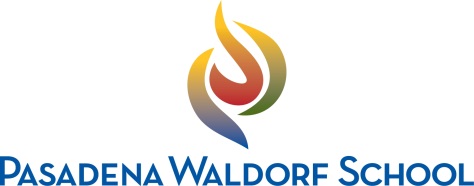 The Pasadena Waldorf School, located on a beautiful tree-lined campus about 15 miles from downtown Los Angeles, California, seeks a first grade class teacher who loves children, enjoys working with parents, and has a strong history of collegial work.  Our ideal candidate will have a bachelor’s or master’s degree in education and is enthusiastic about teaching out of the philosophical and methodological principles of Waldorf Education. If a completed certificate of training in Waldorf education is not already in place, our class teachers must be willing to pursue and complete this training. Primarily we seek great teachers who love their work.  Additional interests, skills, and initiative in various areas such as drawing, singing, drama, creating a healthy social community and movement as a therapeutic tool are also desired.  Our teachers work collegially to support a strong and meaningful Waldorf education for roughly 300 students in preschool through twelfth grade.  As such, candidates must possess a commitment to personal and professional development and a willingness to work well with others.  Our dedicated, experienced, and passionate faculty is supported by the College of Teachers, Pedagogical and Business Administrators, and a capable administrative team. Our school receives generous support from a parent community who deeply value this education for their children. We anticipate a strong first grade class of 20 or more students, many of whom have come through our Early Childhood program.  These joyful children will need a steady class teacher with wisdom, enthusiasm and a grounded presence in and around the classroom. This is a full-time teaching position and will become effective July 1, 2019.  Pasadena Waldorf School offers a base salary of $47,000 with increments for experience and training.  Our faculty enjoys many benefits, including support for professional development, tuition remission for enrolled children, and family medical and dental plans.  The area features the Los Angeles Branch of the Anthroposophical Society in Old Pasadena, nearby anthroposophical medical practitioners and physicians and a host of outdoor and cultural opportunities.  How to ApplyApplicants should mail or email a letter of interest, resume, and three references including most recent school employer, and a brief biography to Pedagogical Administrator Erin Şemin at esemin@pasadenawaldorf.org.   Our address is 209 E. Mariposa St., Altadena, CA  91001.Pasadena Waldorf School does not discriminate on the basis of race, color, national origin, age, religion, political affiliation, handicapping conditions, or sex in its educational programs or employment.  No person shall be denied employment solely because of any impairment that is unrelated to the ability to engage in activities involved in the position or program to which application has been made.